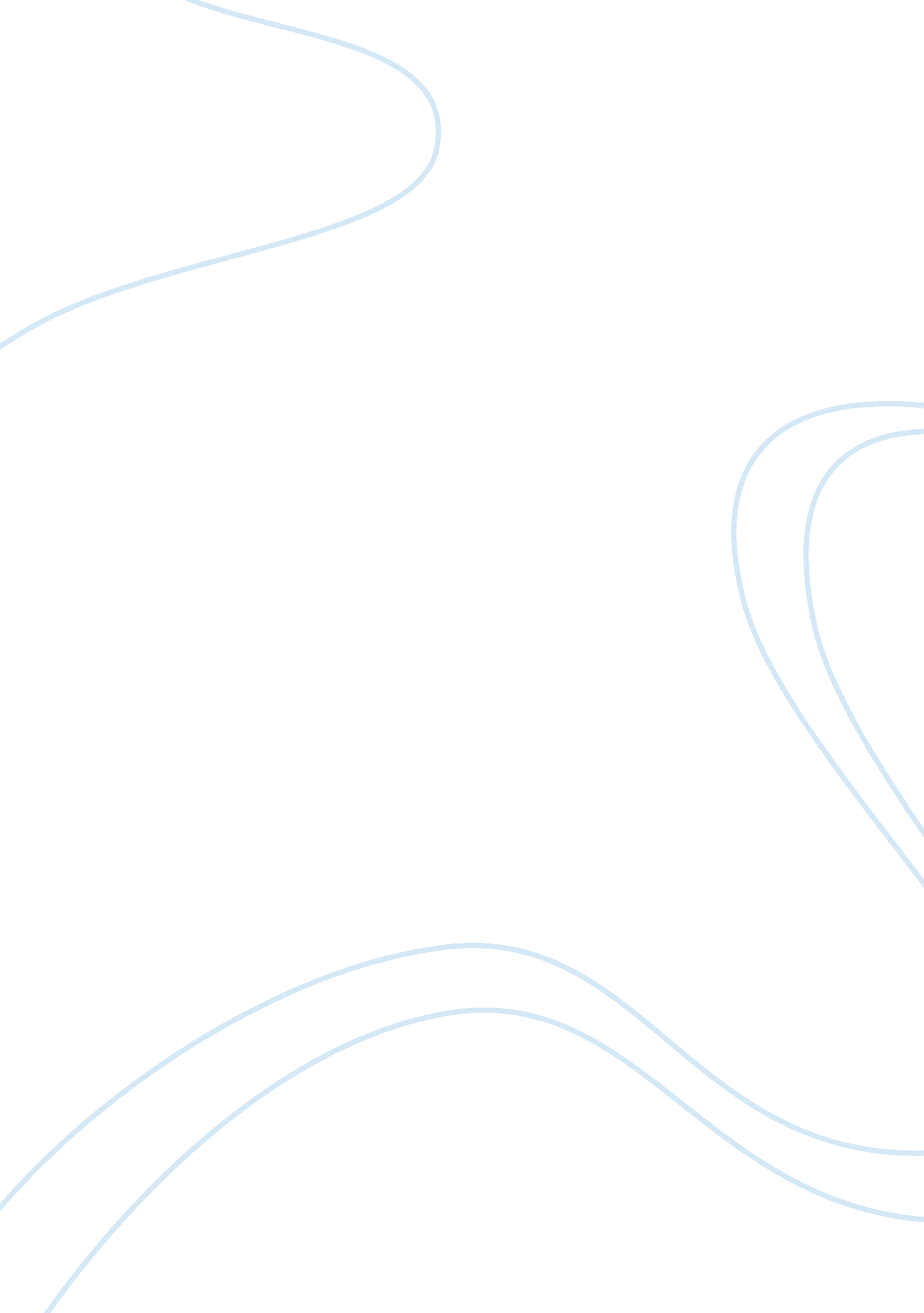 State some of the major student rights. what do you think should be some of their...Education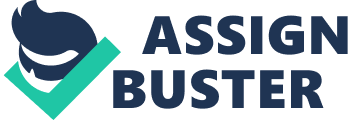 some of the major rights. What do you think should be some of their matching responsibilities? illustrate. Some of the major right is to discuss their inquiries and harness a very action learning environment. It is clear that students must understand to enjoy the learning process and to become analytical thinkers. Conducive research stated by the authors conclude that many American educators are all unaware with bad teachers, useless curriculum, inadequate funding and the heavy emphasis on standardized testing. Although student assessment is crucial in any institution that seeks out to evaluate the learning process of its student body, students must enjoy the learning process. In this particular study, a new type of assessment is proposed, which is known as hybrid-problem based learning. 
Students have the right to be interactive and seek new ways to learn and stimulate their mind. Instead of having endless boring drills, students have the right to utilize the latest technologies that can facilitate their learning process. As a matter of fact, there is a strong push will be made by the school to develop a more “ hands-on approach” in the dynamic learning environment. Younger students are further engaged in a process of collaboration and discovery as they explore the new spheres of the environment. 
What do you think should be some of their matching responsibilities? 
Matching responsibilities between students and teachers is respect. Students should respect their tutors and administrative staff because education is a privilege not a right. The effects of mutual symbiotic learning is essential for both groups to be sync and be beneficial for both. Technology and new methodology can play in this role. Another responsibility is to ensure that they are teachers are given new opportunities to work with new students. New opportunities is essential for learning and nurturing. This ensures a system of harnessing and development for both parties. This new methodology imposes key concepts of critical thinking that traditional techniques lack in their system. They must enjoy the learning process through simulation. For instance, I would highly suggest e-learning software and applications that can be integrated in their learning environment. If a student struggled with an issue, I would hope that they have developed the necessary skillset to rectify that issue. 
References 
Goodine, J.. Comparing computer software programs: Determining the most efficient system for teaching English language learners. Ed. D. dissertation, Northcentral University, United States -- Arizona. Retrieved August 1, 2011, from Dissertations & Theses: Full Text.(Publication No. AAT 3341279). 
Mathematics - Academics - New York City Department of Education . (n. d.). New York City Department of Education . Retrieved August 3, 2011, fromhttp://schools. nyc. gov/Academi 